Type : E=écrit, EI=exposé individuel, EC=exposé en classe, EX=expérimentation, QCMCritères évaluation :A=Analyse, S=synthèse,AR=argumentation, D=démarche, R=résultatsCachet humide du départementNom EES : Université Ibn Khaldoun de TiaretDépartement : BIOLOGIESYLLABUS DE LA MATIERE(à publier dans le site Web de l’institution)Procédés de fermentation /M1 MICROBIOLOGIEENSEIGNANT DU COURS MAGISTRALENSEIGNANT DU COURS MAGISTRALBOOUBAKEUR BadraBOOUBAKEUR BadraBOOUBAKEUR BadraBOOUBAKEUR BadraENSEIGNANT DU COURS MAGISTRALENSEIGNANT DU COURS MAGISTRALRéception des étudiants par semaineRéception des étudiants par semaineRéception des étudiants par semaineRéception des étudiants par semaineEmail badra.boubakeur@univ-tiaret.dzJour :                         DIMANCHEheure 11H00 à 16H30    Tél de bureau     /Jour :                             / heure    / Tél secrétariat     /Jour :                              /heure   /  Autrepersonnel: 0559272509Bâtiment :                                     PAVILLON A2 /SALLE 1Bureau :PAV A2TRAVAUX DIRIGES(Réception des étudiants par semaine)TRAVAUX DIRIGES(Réception des étudiants par semaine)TRAVAUX DIRIGES(Réception des étudiants par semaine)TRAVAUX DIRIGES(Réception des étudiants par semaine)TRAVAUX DIRIGES(Réception des étudiants par semaine)TRAVAUX DIRIGES(Réception des étudiants par semaine)TRAVAUX DIRIGES(Réception des étudiants par semaine)TRAVAUX DIRIGES(Réception des étudiants par semaine)TRAVAUX DIRIGES(Réception des étudiants par semaine)TRAVAUX DIRIGES(Réception des étudiants par semaine)NOMS ET PRENOMS DES ENSEIGNANTS Bureau/salle réceptionSéance 1Séance 1Séance 2Séance 2Séance 3Séance 3Séance 4Séance 4NOMS ET PRENOMS DES ENSEIGNANTS Bureau/salle réceptionjourheurejourHeurejourheurejourheureMme BOUBAKEUR BadraPAVILLON A2 /SALLE 15/02/2314H30à 16H00   12/02/23  14H30à 16H005/03/2314H30 à 16H00 12/03/2314H30à 16H00TRAVAUX PRATIQUES(Réception des étudiants par semaine)TRAVAUX PRATIQUES(Réception des étudiants par semaine)TRAVAUX PRATIQUES(Réception des étudiants par semaine)TRAVAUX PRATIQUES(Réception des étudiants par semaine)TRAVAUX PRATIQUES(Réception des étudiants par semaine)TRAVAUX PRATIQUES(Réception des étudiants par semaine)TRAVAUX PRATIQUES(Réception des étudiants par semaine)TRAVAUX PRATIQUES(Réception des étudiants par semaine)NOMS ET PRENOMS DES ENSEIGNANTS Bureau/salle réceptionSéance 1Séance 1Séance 2Séance 2Séance 3Séance 3NOMS ET PRENOMS DES ENSEIGNANTS Bureau/salle réceptionjourheurejourheurejourheure     /     /    /     /    /    /        /    / DESCRIPTIF DU COURSDESCRIPTIF DU COURSObjectifCette matière permet d’occuper les fonctions d’encadrement en production microbienne,qualité, recherche et développement dans les industries agroalimentaires et les services annexes.Type Unité Enseignement  UEF Contenu succinctII. Biotechnologie de la fermentation
I.1. Introduction : La biotechnologie
I.2. Bilan des fermentations
I.3. Bioingénierie
I.4. Optimisation et contrôle des productions biotechnologiques
I.5. Procédés de fermentation
a- Analyse du procédé et observation des méthodes traditionnelles ;
b- Instrumentation et supervision : besoins- contraintes- prévention et détection du risque-
solutions proposées ;
c- Conclusion et perspectives d’évolution.
I.6. Développement d'exemples de productions
II. Industrie de la fermentation
II.1. Etude de la matière première et de son importance dans les industries de
fermentation ;
II.2. Etude de la préparation de la matière première ;
II.3. Etude des principes technologiques de la diffusion en fermentation ;
II.4. Etude de la fermentation en brasserie et distillerie ;
II.5. Etude de la concentration et de la purification des produits de la fermentation.
III. Bioréacteur et fermenteur
III.1.Fermentation industrielle
III.1.1.Définition et type
III.1.2.Fermentation d'intérêt industriel
III.1.3.Souches microbiennes productrices (Starter)
III.1.4.Interaction: souche productrice-milieu de production
III.1.5. Procédés de fermentation industrielle:
a- Procédés discontinus (batch)
b- Procédés discontinus alimentés (feed-batch)
c- Procédés continus
d- Procédés continus avec recyclage
III.2. Bioréacteurs
III.2.1. Conception de bioréacteurs
III.2.2. Transfert en fermentation
a- Transfert d'oxygène et ses modalités: calcul de paramètres de ce transfert
b- Agitation des bioréacteursc- Types de bioréacteursCrédits de la matière 6   Coefficient de la matière  3Pondération Participation   /  Pondération Assiduité   /  Calcul Moyenne C.C   Contrôle continu 40% et examen  60%Compétences viséesA l’issue de cette formation ; les étudiants seront menés des meilleures bases théoriques et pratiques qui leur permettent d’accéderau secteur industriel et aussi de mettre en application leur savoir-faire dans les laboratoires pharmaceutiques et d’analyses microbiologiquesJourJourJourJourSéanceDuréeType (1)Doc autorisé (Oui, Non)BarèmeEchange après évaluation(date Consult. copie)Critères évaluation (2)DIMANCHES     DIMANCHES     DIMANCHES     PLUSIEURSPLUSIEURS 9H    EC  /   50 % PARTICIPATION +50% NOTE EXPOSEREMISES DE NOTES  A+S+AR+DJourSéanceSéanceSéanceSéanceDuréeType (1)Doc autorisé (Oui, Non)BarèmeEchange après évaluation(date consultation copies)/     / / / /  /    ////  EQUIPEMENTS ET MATERIELS UTILISESEQUIPEMENTS ET MATERIELS UTILISESAdresses Plateformeshttps://moodle.univ-tiaret.dz/Noms Applications (Web, réseau local)WebPolycopiés       /     Matériels de laboratoires     /Matériels de protection     /Matériels de sorties sur le terrain     /LES ATTENTESLES ATTENTESAttendues des étudiants (Participation-implication)Les étudiants s’impliquent  en posant des questions ; ce qui rendle cours plus dynamique ;  et ce qui peut éviter les mésinterprétations.      Attentes de l’enseignantFournir l’effort nécessaire pour faciliter la compréhension.  Revenir au début de chaque séance  au cours précèdent pour le réviser et   valider les apprentissages escomptés  BIBLIOGRAPHIEBIBLIOGRAPHIELivres et ressources numériquesArnaud, A et Guiraud, JG. Génie microbiologique : le métabolisme microbien. In : Biotechnologie. 2006. Ed. TTec et DocPp, 45-61Fiechter . A. Bioreactor: Systems and Effects. In: Advances in Biochemical Engineering Biotechnology Ed. Springer-Verlag. P159. Fruton, J. S. Fermentation : Vital or Chemical Process? 2006. Ed, BRILL LEIDEN. BOSTON. P160. Hopkins, G. Plant Biotechnology. 2007. Ed. Chelsea House. Pp, 153. Kadic, E and Heindel, T. An introduction to bioreactor hydrodynamics and gas-liquid mass transfer. 2014. Ed. Wiley. P. 326.Kumar, S and Mallick, N. Biological System as Reactor for the Production of Biodegradable Thermoplastics, Polyhydroxyalkanoates. In: industrial biotechnology : Sustainable Production and Bioresource Utilization. 2014. Ed. AAP. Pp, 281- 324.Milen, G., Lehmann, N., Dittler, I., Lämsä, M., Ritala, A., Rischer, H and Eibl, R. Bioreactor Design, Advantages and Limitations of Bioreactor Cultures. In: Production of Biomass and Bioactive Compounds Using Bioreactor Technology. 2014. Ed. Springer. Pp, 3- 46.Neelwarne, B. Bioreactors for the Cultivation of Red Beet Hairy Roots. In: Red Beet Biotechnology : Food and Pharmaceutical Applications. 2012. Ed, Springer. Pp, 1-44. Nout, M. J. R. Upgrading Traditional Biotechnological Processes. In: Applications of biotechnology to traditional fermented foods. 1992. Ed. NATIONAL ACADEMY PRESS Washington.Pp 11-20. Okafor, N. 2007. Modern industrial microbiology and biotechnology. Ed. Science publishers. P. 551.Articles/Polycopiés /     Sites Web /     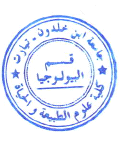 